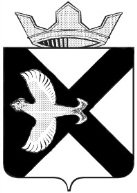 ДУМА МУНИЦИПАЛЬНОГО ОБРАЗОВАНИЯПОСЕЛОК БОРОВСКИЙРЕШЕНИЕ22 февраля 2023 г.							                         № 305рп. БоровскийТюменского муниципального районаРассмотрев и обсудив проект решения «Об утверждении Порядка обеспечения доступа к информации о деятельности Думы муниципального образования поселок Боровский», в соответствии со статьей 23 Устава муниципального образования поселок Боровский, Дума муниципального образования поселок БоровскийРЕШИЛА:1. Принять в первом чтении проект решения «Об утверждении Порядка обеспечения доступа к информации о деятельности Думы муниципального образования поселок Боровский» 2. Рассмотреть настоящее решение во втором чтении в ходе настоящего заседания Думы.О проекте решения «Об утверждении Порядка обеспечения доступа к информации о деятельности Думы муниципального образования поселок Боровский»Заместитель председателя ДумыД.П. Новиков